                                                                                                                                                                                                        О Т К Р Ы Т О Е    А К Ц И О Н Е Р Н О Е     О Б Щ Е С Т В О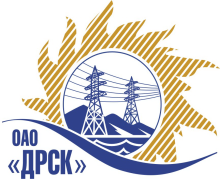 ПРОТОКОЛрассмотрения заявокПРЕДМЕТ ЗАКУПКИ:Открытый запрос предложений на право заключения Договора на выполнение работ: «Счетчики электрической энергии «ЦЭ», «СЕ» и комплектующих к ним для существующих АИИС КУЭ  (АЭС, ПЭС, ЕАО)»Закупка проводится согласно ГКПЗ 2015г. раздела 2.2.2. «Оборудование и материалы для программы ТПиР» № 152.1 на основании указания ОАО «ДРСК» от 24.11.2014 г. № 319.Плановая стоимость закупки:  908 333,00 рублей без учета НДС.Форма голосования членов Закупочной комиссии: очно-заочнаяПРИСУТСТВОВАЛИ: постоянно действующая Закупочная комиссия 2-го уровня.ВОПРОСЫ, ВЫНОСИМЫЕ НА РАССМОТРЕНИЕ ЗАКУПОЧНОЙ КОМИССИИ: О признании предложений соответствующими условиям закупки.О предварительной ранжировке предложенийО проведении переторжкиРАССМАТРИВАЕМЫЕ ДОКУМЕНТЫ:Протокол вскрытия конвертов от 09.12.2014г. № 117/МТПиР-ВИндивидуальное заключение Тимченко С.А.Индивидуальное заключение Моториной О.А.Индивидуальное заключение Лаптева И.А.ВОПРОС 1 «О признании предложений соответствующими условиям закупки»ОТМЕТИЛИ:Предложения ООО "Энерго Сеть Проект" (675520, Россия, Амурская обл., г. Благовещенск, ул. Текстильная, д. 49, офис 516), ЗАО "Энергомера" (355000, Ставропольский край, г. Ставрополь, ул. Ленина, 415) признаются удовлетворяющим по существу условиям закупки. Предлагается принять данные предложения к дальнейшему рассмотрению.ВОПРОС 2 «О ранжировке предложений Участников закупки»ОТМЕТИЛИ:В соответствии с требованиями и условиями, предусмотренными извещением о закупке и Закупочной документацией предлагается ранжировать предложения  следующим образом: ВОПРОС № 3 «О проведении переторжки»ОТМЕТИЛИУчитывая результаты экспертизы предложений Участников закупки, Закупочная комиссия полагает целесообразным проведение переторжки.РЕШИЛИ:Признать предложения ООО "Энерго Сеть Проект" (675520, Россия, Амурская обл., г. Благовещенск, ул. Текстильная, д. 49, офис 516), ЗАО "Энергомера" (355000, Ставропольский край, г. Ставрополь, ул. Ленина, 415)  удовлетворяющим по существу условиям закупки. Утвердить ранжировку предложений Участников 1 место: ООО "Энерго Сеть Проект";2 место: ЗАО "Энергомера".3.  Провести переторжку.Пригласить к участию в переторжке следующих участников: ООО "Энерго Сеть Проект" (675520, Россия, Амурская обл., г. Благовещенск, ул. Текстильная, д. 49, офис 516), ЗАО "Энергомера" (355000, Ставропольский край, г. Ставрополь, ул. Ленина, 415)  Определить форму переторжки: заочная.Назначить переторжку на 18.12.2013 в 14:00 час. (благовещенского времени).Место проведения переторжки: электронный сейф площадки b2b-energoТехническому секретарю Закупочной комиссии уведомить участников, приглашенных к участию в переторжке о принятом комиссией решении.ДАЛЬНЕВОСТОЧНАЯ РАСПРЕДЕЛИТЕЛЬНАЯ СЕТЕВАЯ КОМПАНИЯУл.Шевченко, 28,   г.Благовещенск,  675000,     РоссияТел: (4162) 397-359; Тел/факс (4162) 397-200, 397-436Телетайп    154147 «МАРС»;         E-mail: doc@drsk.ruОКПО 78900638,    ОГРН  1052800111308,   ИНН/КПП  2801108200/280150001117/МТПиР-Р                город  Благовещенск16.12.2013г.Место в ранжировкеНаименование и адрес участникаЦена заявки и иные существенные условия1 местоООО "Энерго Сеть Проект" (675520, Россия, Амурская обл., г. Благовещенск, ул. Текстильная, д. 49, офис 516)Цена: 881 355,93 руб. цена без НДС  (1039 999,99 руб. с НДС)Срок начала поставки: 20.02.2015 г. Срок завершения поставки: 30.03.2015 г. Условия оплаты: В течение 30 календарных дней с момента поставки, но не позднее 30 апреля 2015 г. Предложение действительно до 01 июня  2015г.2 местоЗАО "Энергомера" (355000, Ставропольский край, г. Ставрополь, ул. Ленина, 415)Цена: 906 186,44 руб. цена без НДС (1 069 300,00 руб. с НДС)Срок начала поставки: 31.03.2015 г.Срок завершения поставки : 31.03.2015 г. Условия оплаты: 30 календарных дней отсрочка. Гарантийный срок:  Поз. 1,3,4,5,6,7,9-5 лет. Поз 2,8 – 18 месяцев. Предложение действительно до 31 марта  2015 г.Ответственный секретарь Закупочной комиссии __________________ О.А. Моторина Технический секретарь Закупочной комиссии ________________ И.Н.Ирдуганова 